INDICAÇÃO Nº 1335/2018Sugere ao Poder Executivo Municipal, a retirada de entulhos e materiais inservíveis, descartados irregularmente na Avenida Dr. Sebastião de Paulo Coelho, no bairro Rochelle II, próximo ao Sítio Sachetto.Excelentíssimo Senhor Prefeito Municipal, Nos termos do Art. 108 do Regimento Interno desta Casa de Leis, dirijo-me a Vossa Excelência para sugerir que, por intermédio do Setor competente, seja realizada retirada de entulhos e materiais inservíveis, descartados irregularmente na Avenida Dr. Sebastião de Paulo Coelho, no bairro Rochelle II, próximo ao Sítio Sachetto, neste município.  Justificativa: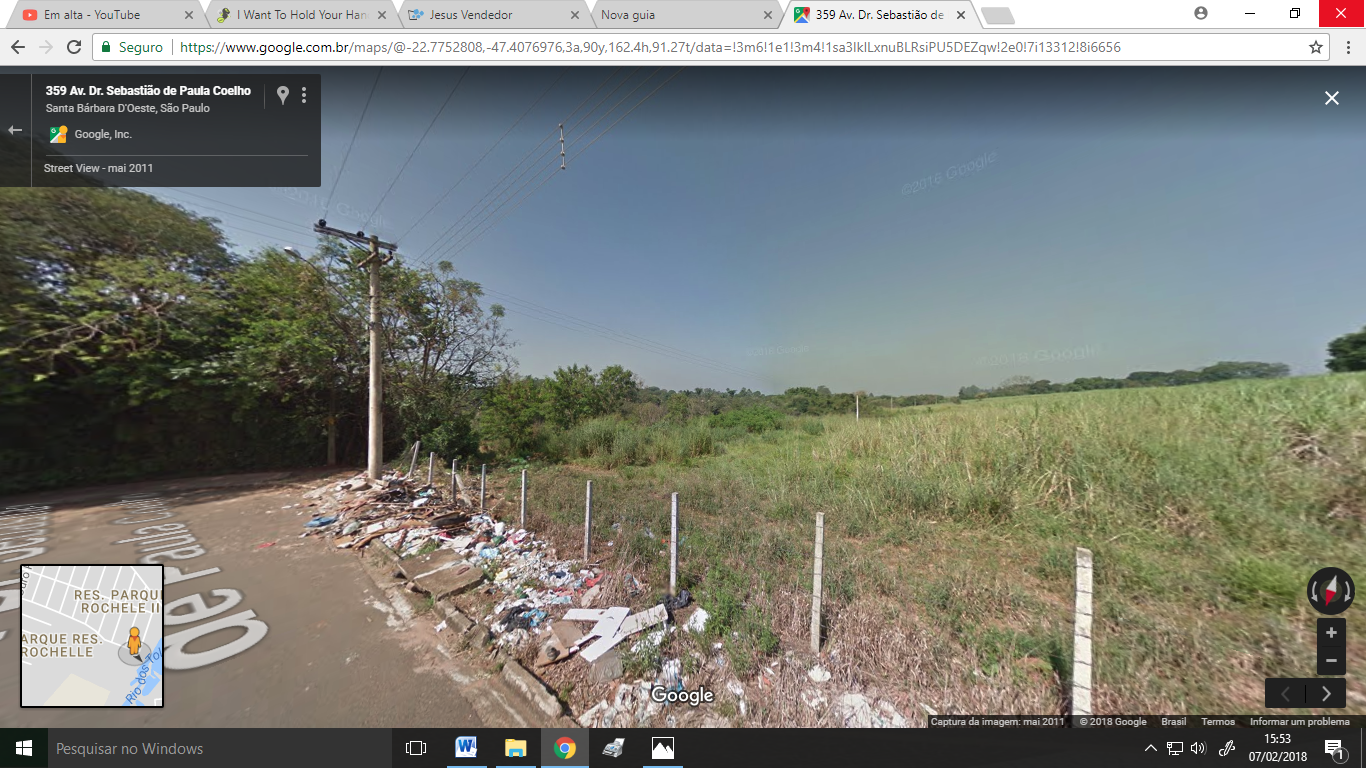 Conforme foto acima, solicitamos a execução dos serviços aludidos, visando manter o local limpo.Plenário “Dr. Tancredo Neves”, em 07 de fevereiro de 2.018.JESUS VENDEDOR-Vereador / Vice Presidente-